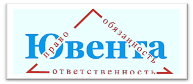 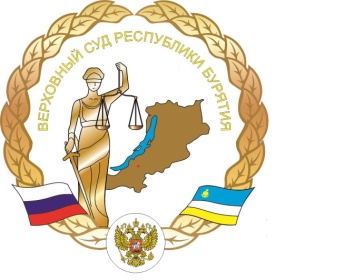 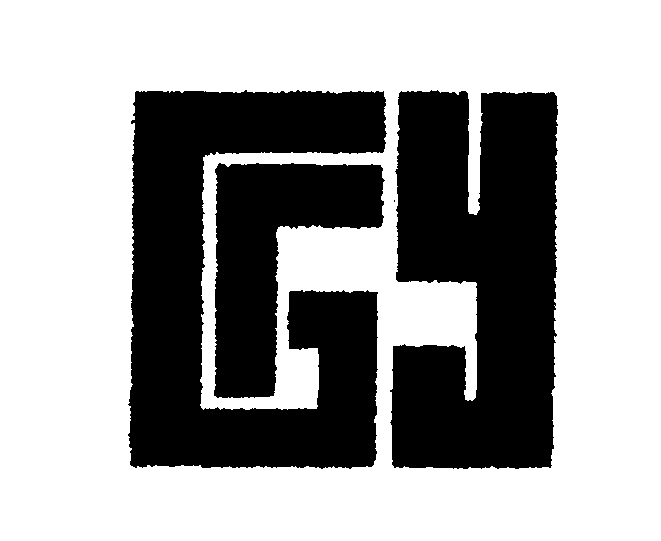 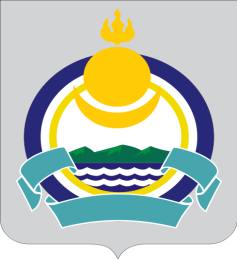 ИНФОРМАЦИОННОЕ ПИСЬМО         Бурятский государственный университет имени Доржи Банзарова, Верховный суд Республики Бурятия, Министерство образования и науки Республики Бурятия, Иркутский молодежный Фонд правозащитников «Ювента», Уполномоченный по правам ребенка в Республике Бурятия, Союз криминалистов и криминологов, Бурятское региональное отделение Ассоциации учителей права приглашают   принять участие в VII Международной научно-практической конференции«ДРУЖЕСТВЕННОЕ К РЕБЕНКУ ПРАВОСУДИЕ И ВОССТАНОВИТЕЛЬНЫЕ  ТЕХНОЛОГИИ», которая состоится 2-3 декабря 2021 года  в рамках Байкальской юридической декады, посвященной Дню юриста и 90-летию БГПИ – БГУ им. Доржи Банзарова К участию приглашаются представители органов законодательной, исполнительной и судебной власти,  общественных организаций, средств массовой информации,  научных учреждений, образовательных организаций, преподаватели и аспиранты вузов России и зарубежных стран.Направления работы конференции:Теоретические основания и ключевые тенденции развития примирительных процедур в национальных системах правосудия. Медиативные технологии и правосудие в работе с несовершеннолетними: взгляд в будущее.Тенденции в практике Европейского Суда по правам человека по защите прав детей в семейных правоотношениях.Процедура мирного урегулирования споров в международном правосудии.Роль суда в процессе интеграции медиации в правовую практику.Регламентация процедуры медиации при разрешении споров о детях в порядке гражданского судопроизводства. Развитие примирительных практик и процедур в сфере уголовной юстиции. Модели восстановительного правосудия для судов и учреждений системы профилактики безнадзорности и правонарушений несовершеннолетних. Медиация и медиативные технологии в работе специалиста, работающего с детьми и их семьями. Школьные службы примирения. Развитие системы правового просвещения и института медиации в Российской Федерации и зарубежных странах.Проблемы противодействия деструктивной пропаганде в сети Интернет.Медиация и другие формы профилактической работы с несовершеннолетними.Социально-психологические аспекты профилактики отклоняющегося поведения у детей и подростков.Ювенологическое образование и проблемы повышения квалификации учителей права, медиаторов (примирителей), уполномоченных по защите прав участников образовательного процесса и специалистов органов и учреждений системы профилактики безнадзорности и правонарушений несовершеннолетних.Тематика докладов может быть расширена в рамках общей направленности научного форума.В рамках работы конференции планируется проведение круглых  столов: 1. «Проблемы правового просвещения и преподавания права в школе» 2. «Профилактика деструктивных явлений в молодежной среде» 3. «Тоже Мама! Поддержка и восстановление семейных связей женщин, отбывающих наказание в условиях изоляции от общества, как ресурс для их ресоциализации», а также тренингов по использованию медиативных технологий в работе с несовершеннолетними и их семьями и др. Форма участия: очная, заочная и дистанционная.Порядок и условия участияДля участия в конференции необходимо до 15 ноября 2021 года представить в Оргкомитет заявку  и доклад  с приложением презентаций в электронном варианте на e-mail: uvenallaw2021@mail.ru.   По итогам конференции будет издан сборник научных статей. Материалы, оформленные не по образцу и/или присланные после указанного срока, и/или не соответствующие теме конференции, не принимаются к публикации.Расходы, связанные с пребыванием на конференции, оплачиваются участниками за собственный счет или за счет отправляющей стороны.      По итогам конференции планируется издание сборника научных трудов, который будет включен в систему РИНЦ. Публикация бесплатная.Требования к оформлению публикации:	  1. Статья представляется в электронной форме на русском или на родном языке (в последнем случае она должна быть дополнительно переведена на английский язык, в таких случаях возможно опубликование статьи на двух языках) отдельным файлом: в имени файла следует указать фамилию автора и первые три слова названия статьи (на русском или английском языке). 2. Название статьи располагается по центру страницы полужирным шрифтом, прописными буквами (на русском и английском языках). 3. УДК и ББК указываются над названием статьи в верхнем левом углу. 4. Сведения об авторе (авторах) указываются под названием статьи полужирным шрифтом строчными буквами, выравнивание по правому краю (фамилия, имя, отчество автора полностью, ученая степень, ученое звание, должность, место работы (если таковое имеется) полностью, контактная информация (почтовый адрес, e-mail автора).5. Аннотация (100-150 слов, характеризующих проблематику материала) на русском и английском языках. Аннотация должна отражать основное содержание статьи, следовать логике описания результатов в статье. Аннотация должна включать следующие содержательные блоки: предмет, цель работы; метод или методология проведения работы; результаты работы; область применения результатов; выводы. 6. Ключевые слова (4–6 слов) (на русском и английском языках). 7. Объем статьи – от 5 до 9 страниц. 8. Текст статьи оформляется в редакторе «MS Word», шрифтом Times New Roman, кегль 14, межстрочный интервал - 1,5. Положение на странице (выравнивание) - по ширине текста. Поля со всех сторон – 20 мм. Абзацный отступ - 1,25. Кавычки по тексту « - ». Шрифт аннотации и списка литературы - 12, межстрочный интервал - 1. Нумерацию страниц не ставить.9. Сноски оформляются внутри текста в квадратных скобках [ ]. Пример – [1, c. 44]. 10. Список использованных источников дается согласно требованиям ГОСТ в алфавитном порядке в конце текста под рубрикой «Список используемой литературы» с нумерацией каждого источника арабскими цифрами. При использовании электронного ресурса его включение в список литературы обязательно. 11. Все статьи будут проверяться на наличие заимствований в системе «Антиплагиат» (требуемый уровень оригинальности авторского текста – не менее 70%). Оргкомитет оставляет за собой право отклонить материалы в случае несоответствия требованиям оформления или тематике конференции.ОБРАЗЕЦ ОФОРМЛЕНИЯ СТАТЬИУДК 364.04СОЦИАЛЬНАЯ ПОМОЩЬ ГРАЖДАНАМ, ОКАЗАВШИМСЯ В ТРУДНОЙ ЖИЗНЕННОЙ СИТУАЦИИИванов Иван Иванович            кандидат юридических наук, доцентБурятский государственный университет имени Доржи Банзарова  Россия, 670000, г. Улан-Удэ, ул. Смолина, 24аE-mail: ivanov@mail.ruСтатья посвящена социальной помощи гражданам, оказавшимся в трудной жизненной ситуации. Автором анализируется законодательство Российской Федерации, закрепляющее понятие «трудная жизненная ситуация»……………………………………………………………… Ключевые слова: социальная помощь; социальная поддержка; трудная жизненная ситуация; социальное сопровождение; материальная помощь.Представленная тема отличается особой актуальностью и значимостью, так как в современных условиях в России значительное число граждан может быть отнесено к категории социально незащищенных лиц. Малоимущим, многодетным или неполным семьям, семьям с детьми-инвалидами, пожилым людям, ветеранам и инвалидам, многим другим социальным группам требуется особая поддержка в их конкретной трудной жизненной ситуации [1, c. 108].ЛитератураКирилюк О.М. Социальная помощь гражданам в трудной жизненной ситуации // Теория и практика сервиса: экономика, социальная сфера, технологии. - 2011. - № 7. - С. 108-115.Об основах социального обслуживания граждан в Российской Федерации: федеральный закон от 28.12.2013 г. № 442-ФЗ (ред. от 18.11.2020 г.) //  Доступ из СПС «Консультант Плюс».	SOCIAL ASSISTANCE TO CITIZENS IN DIFFICULT LIFE SITUATIONSIvanov Ivan Ivanovich    Cand. Sci. (Law), A/ProfBuryat State University named after Dorzhi Banzarov24 a Smolina St., Ulan-Ude, 670000, RussiaE-mail: tanyagneusheva88@mail.ruThe article is devoted to social assistance to citizens who find themselves in difficult life situations. The author analyzes the legislation of the Russian Federation, fixing the concept of “difficult life situation”……………………………. Keywords: social help; social support; difficult life situation; social support; material help.Регистрационная форма для участия в конференции (заявка)Адрес оргкомитета и контактные лицаЮридический факультет Бурятского государственного университетаг. Улан-Удэ, ул. Сухэ-Батора 6, тел. (3012) 21-19-17e-mail: law.bsu@mail.ruРаднаева Эльвира Львовна – председатель оргкомитета конференции, декан юридического факультета  Бурятского госуниверситета им. Доржи Банзарова, руководитель Бурятского филиала Союза криминалистов и криминологов Латыпова Кристина Сергеевна – ответственный секретарь конференции, к.ю.н., доцент кафедры уголовного процесса и криминалистики Бурятского госуниверситета им. Доржи Банзаровател. 8-914-989-59-15 e-mail: krista.100@mail.ruВерховный суд Республики Бурятияг. Улан-Удэ, ул. Коммунистическая, 51, тел.  +7(3012) 21-44-62            e-mail: verhsud@burnet.ru           Ломако Надежда Николаевна – помощник Председателя Верховного суда Республики Бурятия, тел. 8-983-337-81-65Уполномоченный по правам ребенка в Республике Бурятияг. Улан-Удэ, Дом Правительства, ул. Ленина, 54, каб. № 430, тел. +7(3012) 21-28-78 e-mail: priem_uppopr@govrb.ruГанькина Наталья Викторовна – Уполномоченный по правам ребенка в Республике Бурятия, тел. 8-902-161-90-81 Министерство образования и науки Республики Бурятияг. Улан-Удэ, ул. Коммунистическая, 47, тел.  +7(3012) 21-68-47e-mail: 436667@mail.ruБайкова Арюна Мунко-Жаргаловна – врио заместителя министерства - председатель Комитета общего и дополнительного образования, тел. 8-908-595-39-38Иркутский молодежный Фонд правозащитников «Ювента»г. Иркутск, ул. Пискунова, 160, оф. 525, тел. 8 (3952) 747786, 747735 е-mail: irkmediator@mail.ruБудкина Инна Сергеевна – помощник руководителя проектов, тел. 8-923-364-45-88Уважаемые коллеги! Будем рады вашему участию в конференции!ФИО (полностью)Ученая степень, ученое звание, должностьМесто работыКонтактный телефонE-mailТема докладаФорма участия (очная/дистанционная/заочная)Необходимость мультимедийного сопровожденияНеобходимость в бронировании гостиницыПримечания